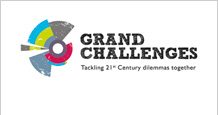 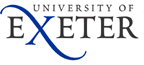 Consent Form to make an interview film/video recording/photographVENUE………………………………………………………………………………………………..DATE……………………………………………………………………………………..…………...This form is in addition to the Grand Challenges General Consent Form, which you will also need to sign.This form is to be signed by the person (“Participant”) who has agreed to be recorded and/or filmed and/or photographed by a student (“Student”) or member of staff at the University of Exeter (“the University”), as part of its annual Grand Challenges Programme. You can read more about the Grand Challenges Programme, and find out how to contact us, in the Information Sheet included in the Grand Challenges General Consent Form.By signing this form, the Participant agrees that the recording/video/photograph taken by the University student or member of staff may subsequently be used by the Student and the University in a number of media, including printed publication, exhibition boards, the intranet/web (e.g. University web pages, YouTube) and/or via social media (e.g. Twitter, Facebook, Instagram), to further and promote the work of the University in, for example the following ways (“the Purpose”):through the sharing of results and recommendations arising from the Grand Challenges Programme;as research and teaching material by the University and its students during and after the Grand Challenges programme; and/oras public engagement material, i.e. to showcase the types of research and engagement activities the University carries out with community and studentsretention period - in turn, the University offers a commitment to review unedited material to allow it to be used appropriately and sensitively, as well as ensuring that any confidential material, which you indicate as being confidential at the time of the interview, is only shared for the Purpose with your permission.Your Agreement I, the undersigned:Agree to being photographed or recorded as a sound recording and/or in video format as part of the Grand Challenges Programme.Give permission to the Student and the University to use any rights that I retain in my performance for the Purpose.  Consent to the use of my personal data being processed for the purposes of this recording/ video/ photograph and subsequent publishing for the Purpose.  My personal data will be processed in accordance with the provisions of the current Data Protection Regulations.Confirm that where material is included in the recording/video/photograph which is the intellectual property, including copyright or confidential information, of another party, I have permission to include the materials in my interview for use according to the Purpose.Understand that any copyright or other intellectual property which protects the recording/video/photograph itself, will not belong to me (because it has been created by the Student or member of University staff) and I understand that such recording/video/photograph may be used for the Purpose.  This may include conversion to digital or other format and storage.PLEASE COMPLETE:I require/do not require that my name is removed in association with the recording/video/photograph {please delete as appropriate} SIGNED ___________________________________DATE_________________________FULL NAME _____________________________________________________________